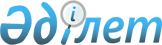 Об утверждении Правил обмена банкнот и монет национальной валюты Республики Казахстан, изымаемых и изъятых из обращения, а также ветхих и поврежденных банкнот и монет национальной валюты Республики КазахстанПостановление Правления Национального Банка Республики Казахстан от 24 августа 2012 года № 253. Зарегистрировано в Министерстве юстиции Республики Казахстан 24 сентября 2012 года № 7926.
      В соответствии с подпунктом 3) части второй статьи 15 Закона Республики Казахстан "О Национальном Банке Республики Казахстан" Правление Национального Банка Республики Казахстан ПОСТАНОВЛЯЕТ:
      Сноска. Преамбула – в редакции постановления Правления Национального Банка РК от 22.06.2022 № 52 (вводится в действие по истечении десяти календарных дней после дня его первого официального опубликования).


      1. Утвердить прилагаемые Правила обмена банкнот и монет национальной валюты Республики Казахстан, изымаемых и изъятых из обращения, а также ветхих и поврежденных банкнот и монет национальной валюты Республики Казахстан.
      2. Настоящее постановление вводится в действие по истечении десяти календарных дней после дня его первого официального опубликования. Правила
обмена банкнот и монет национальной валюты Республики Казахстан, изымаемых и изъятых из обращения, а также ветхих и поврежденных банкнот и монет национальной валюты Республики Казахстан
Глава 1. Общие положения
      Сноска. Заголовок главы 1 в редакции постановления Правления Национального Банка РК от 17.08.2020 № 97 (вводится в действие по истечении десяти календарных дней после дня его первого официального опубликования).
      1. Настоящие Правила обмена банкнот и монет национальной валюты Республики Казахстан, изымаемых и изъятых из обращения, а также ветхих и поврежденных банкнот и монет национальной валюты Республики Казахстан (далее – Правила) разработаны в соответствии с Законом Республики Казахстан "О Национальном Банке Республики Казахстан".
      Сноска. Пункт 1 – в редакции постановления Правления Национального Банка РК от 22.06.2022 № 52 (вводится в действие по истечении десяти календарных дней после дня его первого официального опубликования).


      2. Правила определяют порядок обмена банкнот и монет национальной валюты Республики Казахстан, изымаемых и изъятых из обращения, а также ветхих и поврежденных банкнот и монет национальной валюты Республики Казахстан.
      3. В Правилах используются следующие основные понятия:
      1) банкноты и монеты, изымаемые из обращения, – банкноты и монеты национальной валюты Республики Казахстан старого образца, являющиеся законным платежным средством и находящиеся в параллельном обращении с банкнотами и монетами нового образца;
      2) банкноты и монеты, изъятые из обращения, – банкноты и монеты национальной валюты Республики Казахстан старого образца, переставшие быть законным платежным средством;
      3) банки – банки второго уровня и Национальный оператор почты;
      4) ветхие и поврежденные банкноты и монеты – ветхие банкноты и дефектные (поврежденные) монеты национальной валюты Республики Казахстан, имеющие повреждения, определенные Правилами определения платежности банкнот и монет национальной валюты Республики Казахстан, утвержденными постановлением Правления Национального Банка Республики Казахстан от 29 ноября 2017 года № 230 "Об утверждении Правил определения платежности банкнот и монет национальной валюты Республики Казахстан", зарегистрировано в Реестре государственной регистрации нормативных правовых актов под № 16120;
      5) филиалы Национального Банка – территориальные филиалы Национального Банка Республики Казахстан (далее – Национальный Банк) и Центр кассовых операций и хранения ценностей (филиал) Национального Банка.
      Сноска. Пункт 3 с изменениями, внесенными постановлениями Правления Национального Банка РК от 19.12.2015 № 231 (вводится в действие по истечении десяти календарных дней после дня его первого официального опубликования); от 02.07.2019 № 115 (вводится в действие по истечении десяти календарных дней после дня его первого официального опубликования).

 Глава 2. Обмен банкнот и монет, изымаемых и изъятых из обращения
      Сноска. Заголовок главы 2 в редакции постановления Правления Национального Банка РК от 17.08.2020 № 97 (вводится в действие по истечении десяти календарных дней после дня его первого официального опубликования).
      4. Банкноты и монеты, изымаемые из обращения, в период параллельного обращения с банкнотами и монетами нового образца, установленный постановлением Правления Национального Банка, являются законным платежным средством, без ограничений принимаются на всей территории Республики Казахстан по всем видам платежей, зачисляются на банковские счета, обмениваются во всех банках и филиалах Национального Банка.
      5. Банкноты и монеты, изъятые из обращения, обмениваются банками и филиалами Национального Банка на банкноты и монеты, являющиеся законным платежным средством, в течение периода времени и в порядке, установленном Правилами замены находящихся в обращении денежных знаков национальной валюты Республики Казахстан при изменении их дизайна (формы), утвержденными постановлением Правления Национального Банка Республики Казахстан от 19 декабря 2015 года № 228 "Об утверждении Правил замены находящихся в обращении денежных знаков национальной валюты Республики Казахстан при изменении их дизайна (формы)", зарегистрировано в Реестре государственной регистрации нормативных правовых актов под № 12946.
      Сноска. Пункт 5 в редакции постановления Правления Национального Банка РК от 02.07.2019 № 115 (вводится в действие по истечении десяти календарных дней после дня его первого официального опубликования).

 Глава 3. Обмен ветхих и поврежденных банкнот и монет
      Сноска. Заголовок главы 3 в редакции постановления Правления Национального Банка РК от 17.08.2020 № 97 (вводится в действие по истечении десяти календарных дней после дня его первого официального опубликования).
      6. Ветхие и поврежденные банкноты и монеты являются законным платежным средством.
      7. Ветхие и поврежденные банкноты и монеты обмениваются во всех банках и в филиалах Национального Банка по нарицательной стоимости без каких-либо ограничений.
      8. Поступившие в банки ветхие и поврежденные банкноты и монеты отсортировываются, в обращение не выпускаются и передаются в филиалы Национального Банка в порядке, установленном Правилами осуществления кассовых операций и операций по инкассации банкнот, монет и ценностей в банках второго уровня, филиалах банков-нерезидентов Республики Казахстан, Национальном операторе почты и юридических лицах, исключительной деятельностью которых является инкассация банкнот, монет и ценностей, утвержденными постановлением Правления Национального Банка Республики Казахстан от 29 ноября 2019 года № 231, зарегистрированным в Реестре государственной регистрации нормативных правовых актов под № 19680.
      Сноска. Пункт 8 – в редакции постановления Правления Национального Банка РК от 22.06.2022 № 52 (вводится в действие по истечении десяти календарных дней после дня его первого официального опубликования).


       9. В случае наличия сомнений в подлинности ветхих и поврежденных банкнот и монет, они сдаются в банк для определения подлинности. Банк направляет их на экспертизу в филиал Национального Банка для установления подлинности.
      Филиал Национального Банка проводит экспертизу и обмен ветхих и поврежденных банкнот и монет в соответствии с Правилами ведения кассовых операций с физическими и юридическими лицами в Национальном Банке Республики Казахстан, утвержденными постановлением Правления Национального Банка Республики Казахстан от 28 сентября 2020 года № 120 "Об утверждении Правил ведения кассовых операций с физическими и юридическими лицами в Национальном Банке Республики Казахстан" (зарегистрированным в Реестре государственной регистрации нормативных правовых актов под № 21299).
      Сноска. Пункт 9 с изменениями, внесенными постановлениями Правления Национального Банка РК от 27.05.2013 № 128 (вводится в действие по истечении двадцати одного календарного дня после дня его первого официального опубликования); от 19.12.2015 № 231 (вводится в действие по истечении десяти календарных дней после дня его первого официального опубликования); от 24.05.2021 № 51 (вводится в действие по истечении десяти календарных дней после дня его первого официального опубликования).


					© 2012. РГП на ПХВ «Институт законодательства и правовой информации Республики Казахстан» Министерства юстиции Республики Казахстан
				
      ПредседательНационального Банка

Г. Марченко
Утверждены
постановлением Правления
Национального Банка
Республики Казахстан
от 24 августа 2012 года
№ 253